Round 1: Random roundRound 2: Cooking & foodRound 3: CarsRound 4: Science in 5… 4… 3… 2… 1Round 5: Song lyricsRound 6: TechnologyRound 7: Picture round – name the doctorsRound 7 - picture round: name the doctors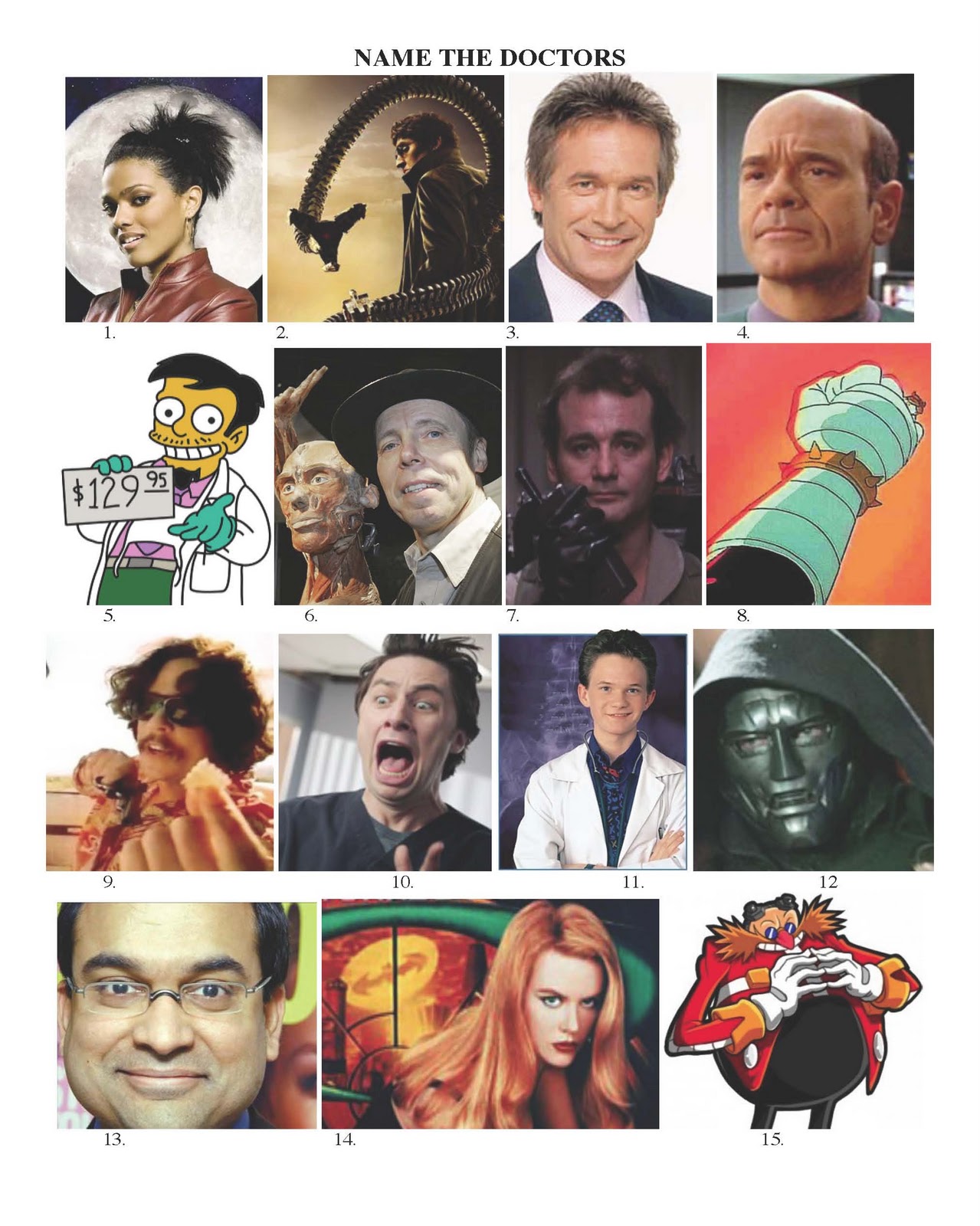 1)2)3)4)5)6)7)8)9)10)1)2)3)4)5)1)2)3)4)5)6)7)8)9)10)1)2)3)4)5)1)2)3)4)5)6)7)8)1)2)3)4)5)1)2)3)4)5)6)7)8)9)10)11)12)13)14)15)